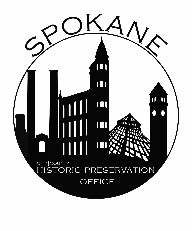 SPOKANE HISTORIC LANDMARKS COMMISSIONMeeting Minutes:Meeting called to order at  by  AttendanceCommission Members Present: Austin Dickey, Cole Taylor, Jill-Lynn Nunemaker, Mac McCandless, Liz Wood, Amanda Paulson, Ray Rast, Tom Sawyer, Dawn Wynne, Nicholas ReynoldsCommission Members Not Present: Chris Noll Staff Present: Megan Duvall, Logan Camporeale, Ryan BenzieHearings1. Spokane Register Nomination: Wharton Building – 411 West 1st AvenueStaff Report: Megan Duvall, Historic PreservationCommittee Report:	 Applicant Report:	 Questions asked and answered.	Public Testimony:	None moved, based on Findings of Fact, that the Wharton Building at 411 West 1st Avenue is eligible under Category , and recommended for approval by the City Council to be placed on the Spokane Register of Historic Places.  seconded; motion carried unanimously.2. Special Valuation Application: Daniel Paul Building – 823 West 2nd AvenueStaff Report: Megan Duvall, Historic PreservationCommittee Report:	 Applicant Report:	 Questions asked and answered.	Public Testimony:	None moved, based on Findings of Fact, the Spokane Historic Register Management Agreement, and the Secretary of the Interior Standards for Rehabilitation, that the application for Special Valuation of  at  be approved.  seconded; motion carried.Briefing Session:  Meeting called to order at  by   meeting minutes approved unanimously.New Business:The Commission welcomed the new County At-Large Commissioner Dawn Wynne.Megan Duvall provided an update on the Holy Names Academy roof change.Logan Camporeale provided an update on the proposed construction on two cottages behind a contributing structure in the Browne’s Addition Local Historic District. Staff will conduct administrative design review on the proposal.Megan Duvall provided an update on the Jensen-Byrd building. Megan commented on an article appearing in the Spokesman Review regarding the potential demolition of Mary’s House.There will tentatively be one nomination and two special valuations presented at the May meeting.Old Business:Façade Improvement GrantPresentation provided by Logan CamporealeQuestions asked and answeredDiscussion ensuedLogan Camporeale informed the commission that Medical Lake passed their own historic preservation ordinance. The next step to listing properties in Medical Lake is to sign an interlocal agreement between the City of Spokane and Medical Lake.Logan reminded commissioners that some members have outstanding Open Public Meetings Act training certificates to submit.The next Hearing is scheduled for .Briefing Session adjourned at .